Floris Elementary PTA “Friends of Floris” Campaign2016-17Dear Floris Family,We need your help.  It’s really as simple as that.  We need your financial participation in the work of the PTA in order to carry out our mission this year.What “mission” is that?  Very simply, our mission is to advocate on behalf of our students, provide excellent enrichment opportunities at the school, and build a sense of community at our school.That sounds great, but what does it look like in practical terms?  This poses a dilemma, because if I took the time to explain all the places where the PTA plays an essential role at Floris, this document would get very long very quickly.  So… highlights:Ok, fine.  How much?  Our goal this year is $30,000.  We’re suggesting contributions of $80 per student or $150 per family.  If you can do more, or if you need to do less, your contribution is both welcome and appreciated.How do I participate?  Either go to this link http://goo.gl/bEkXjG to donate via paypal, or send in a check with the following form.  And if you’re on the phone, this QR Code should take you to our website: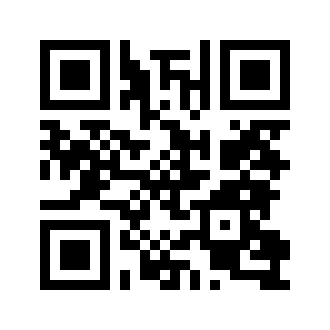 2016-17 Friends of Floris Contribution:Parent Name & Email:Parent Address & Phone:Student Name, Grade & Teacher:Donation Amount ($80 or $150 suggested):						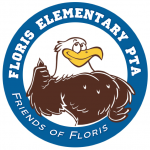 School AssembliesGrade-Level AssembliesTHE STEAM LABSchool TechnologyThe Fall BallThe Ice Cream SocialThe K-1 Pizza PartyMovie NightsThe Science FairAfter School ProgrammingBefore School ProgrammingThe Hospitality CommitteePTA Math Enrichment ProgramReflections ProgramA million other things…